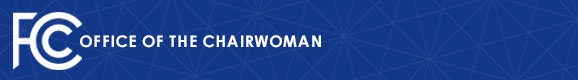 Media Contact: Paloma PerezPaloma.Perez@fcc.govFor Immediate ReleaseFCC CHAIR ROSENWORCEL COMMEMORATES NATIVE AMERICAN HERITAGE MONTHRosenworcel Hosts Dept. of Interior Assistant Secretary of Indian Affairs   -- WASHINGTON, November 22, 2021—In honor of Native American Heritage Month, FCC Chairwoman Jessica Rosenworcel hosted Brian Newland, Assistant Secretary for Indian Affairs for the Department of Interior, as part of an internal staff event highlighting the importance of connectivity within Tribal communities.  “A broadband connection is a modern-day necessity, for everyone, everywhere.  I’ve been clear that the FCC needs to do all it can to ensure that the promises of today’s technologies doesn’t leave anyone behind,” said Rosenworcel.  “I was delighted to host Assistant Secretary Newland this afternoon to honor and commemorate Native American Heritage Month. We discussed our shared commitment to ensuring that Tribal communities nationwide receive the resources they need to lead their communities in the digital age.”###
Office of the Chairwoman: (202) 418-2400 / @JRosenworcelFCC / www.fcc.gov/jessica-rosenworcelThis is an unofficial announcement of Commission action.  Release of the full text of a Commission order constitutes official action.  See MCI v. FCC, 515 F.2d 385 (D.C. Cir. 1974).